Dzień dobry! Zapraszam w środę, 20.05.2020r.Dzisiaj do zabawy ruchowej wykorzystamy balon. Będziemy wspólnie go odbijać        i liczyć, ile razy uda się go odbić zanim dotknie podłogi.  A może spróbujemy odbijać balon tylko nogami? Proponuję najpierw krótki wiersz K. Datkun –Czerniak „Szczęście”Szczęście to:- uśmiech taty i mamy- spadajace z drzewa kasztany- zimne lody w gorący czas- udany rysunek- i gdy ktoś chwali nas.Szczęście to wszystko, co jest dookoła:ludzie, drzewa, przedszkole i szkoła!Szczęście mam – gdy nie jestem sam!Szczeście, że jestem tu, na ziemi,pomiędzy ludźmi bliskimi.Pozwólmy dzieciom określić, co autorka nazywa szczęściem, a co dla nich jest szczęściem, kiedy są szczęśliwe. Zwróćmy uwagę na znaczenie posiadania rodziny, bliskich i przyjaciół. Zapraszam do gry interaktywnej  „Kto jest kim?” Rodzina.https://view.genial.ly/5ebc0c53e87b0e0d25609230Namalujmy dzisiaj szczęśliwą rodzinę – najlepiej farbami, ale można również inną techniką. Przed malowaniem przypomnijmy cechy charakterystyczne postaci.W trakcie malowania możemy posłuchać piosenki o mamiehttps://www.youtube.com/watch?v=IdxQW3jqYtAa także o taciehttps://www.youtube.com/watch?v=ZxgFEtsfIBs&list=PLZs_Yl1jfVlJaiiB-tE8jPGVVPPmOtQ2u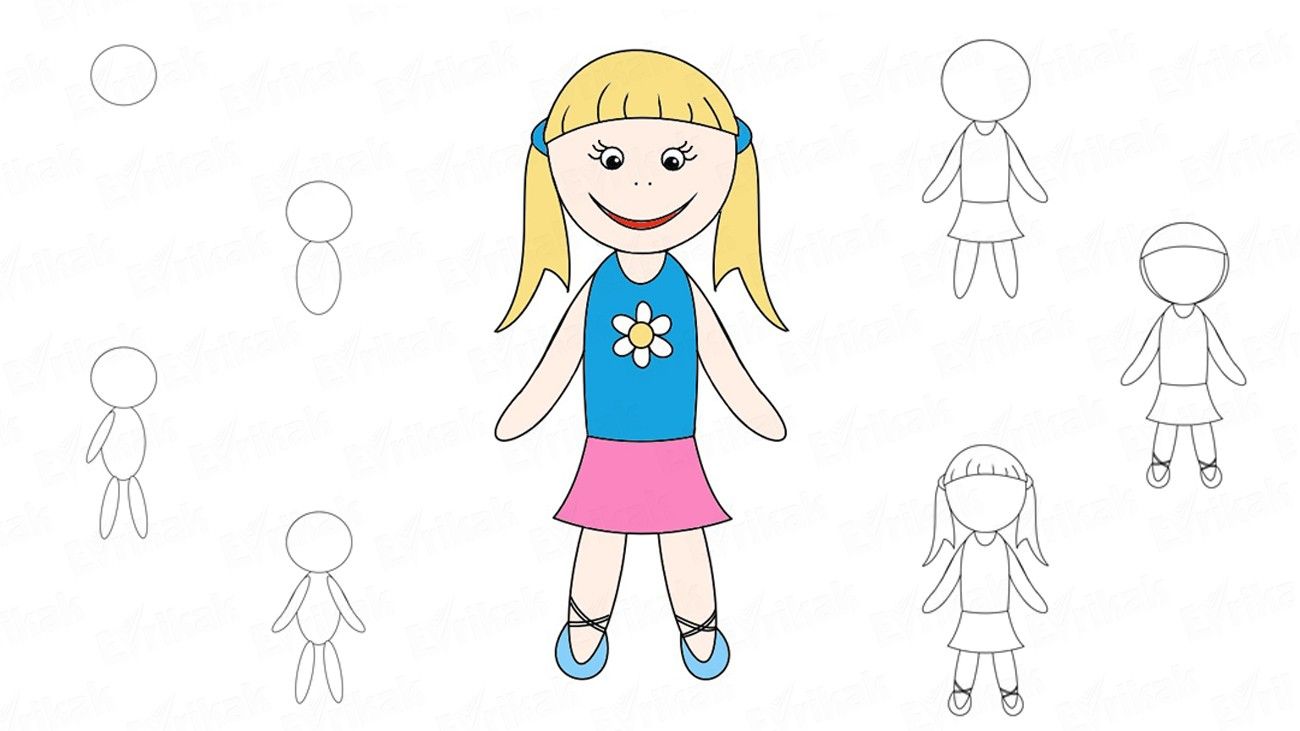 https://www.bing.com/images/search?q=postac+rysunek&qpvt=postac+rysunek&FORM=IGRESugerowane karty pracy – 5 latki -51,53; 4 latki – 46 a także te w PDF (dorysuj brakujące elementy i korale dla mamy), lub kolorowanka –piknik rodzinny.Nic tak nie cieszy dzieci jak wspólna zabawa z dorosłymi, zwłaszcza jeśli można       w niej rywalizować. Proponuję zabawę „Kto pierwszy na mecie”. Układamy dwa sznurki w pewnej odległości od siebie. Jeden z nich to linia startu, a drugi to meta. Rzucamy kostką do gry. Zabawa polega na wykonaniu tylu skoków, ile wskaże liczba oczek. Kto pierwszy na mecie, ten wygrywa! Pozdrawiam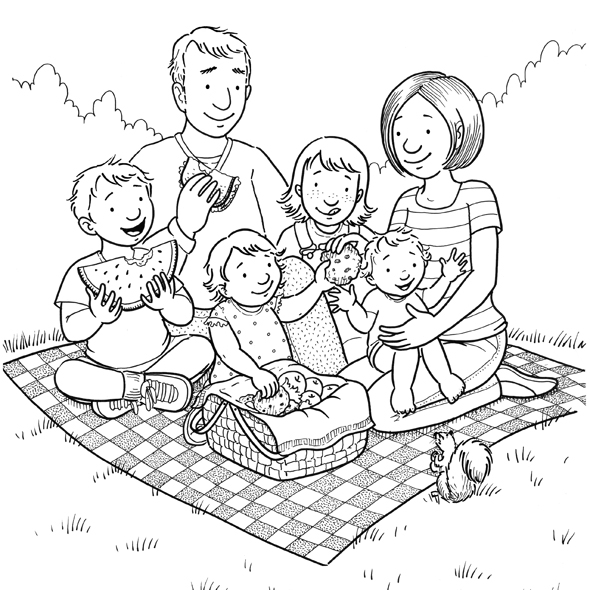 